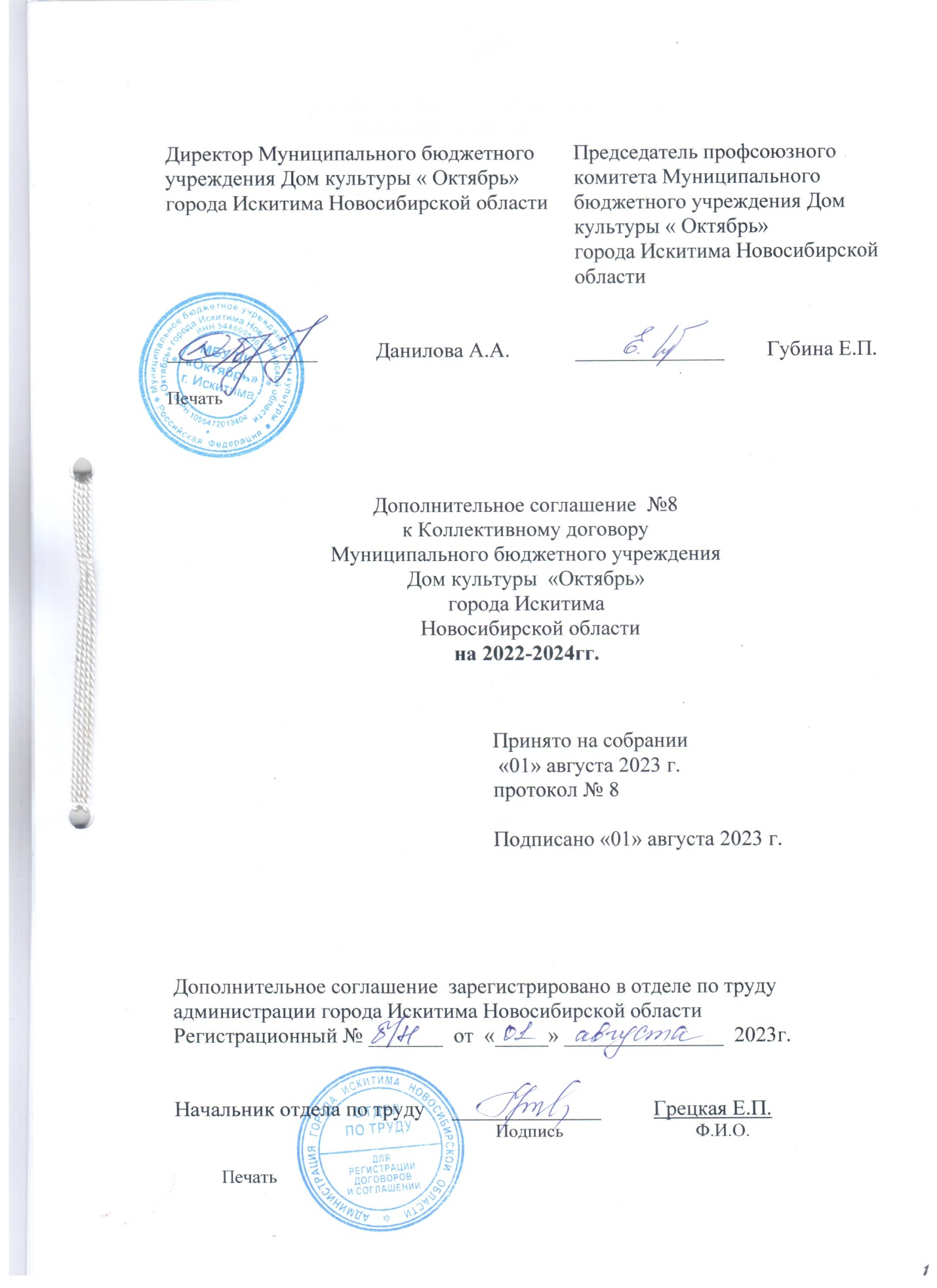 Муниципальное бюджетное учреждение Дом культуры «Октябрь»   города Искитима Новосибирской области в лице директора Даниловой Алёны Александровны, действующего на основании Устава  именуемый в дальнейшем Работодатель, с одной стороны,  и работники МБУ ДК «Октябрь» г.Искитима,  чьи интересы представляет председатель профсоюзного комитета Фоминых Елена Ивановна  с другой  стороны, заключили настоящее дополнительное соглашение к Коллективному договору (регистрационный  №21 от 21 декабря 2021 года)  о нижеследующем:В соответствии с Отраслевым тарифным  соглашением между Муниципальным казенным учреждением Управление культуры города Искитима Новосибирской области и Искитимской городской  общественной профсоюзной организацией Российского профессионального союза работников культуры на 2021-2023 годы внести в Коллективный договор Муниципального бюджетного учреждения Дом культуры « Октябрь» г.Искитима Новосибирской области следующие изменения:1.1. В Приложение «1. Положение об  оплате труда работников Муниципального бюджетного учреждения Дом культуры «Октябрь» города Искитима  Новосибирской области» в разделе «4. Перечень и размеры стимулирующих выплат» пункт 4.1.1. изложить в новой редакции:«4.1.1. Надбавка за качественные показатели эффективности деятельности.Качественные показатели эффективности деятельности работников должны быть направлены на эффективное выполнение их должностных (профессиональных) обязанностей, а также должны быть проверяемы и измеримы.Надбавка за качественные показатели эффективности деятельности устанавливается работникам Учреждения по результатам выполнения качественных показателей эффективности деятельности работника. Оценку эффективности деятельности работников Учреждения и подготовку предложений руководителю Учреждения об установлении размеров надбавок работникам Учреждения за качественные показатели деятельности осуществляет созданная в Учреждении комиссия по оценке деятельности работников согласно Положению о комиссии по распределению стимулирующей части фонда оплаты труда работников Муниципального бюджетного учреждения Дом культуры «Октябрь» города Искитима  Новосибирской области (Приложение 9). Конкретные размеры надбавок за качественные показатели эффективности деятельности работнику Учреждения устанавливаются приказом руководителя учреждения.Качественные показатели оценки эффективности деятельности работников:Директор:Художественный руководитель:Методист:Руководитель клубного формирования:Культорганизатор:Звукооператор:Заведующий хозяйством:Контрактный управляющий:Костюмер:»2. Дополнения в Коллективный договор, принятые настоящим Дополнительным соглашением  вводятся в действие с 01 августа 2023 года.3. Настоящее  Дополнительное  соглашение  является  неотъемлемой  частью  Коллективного  договора  на 2022-2024 г.г.С дополнительным соглашением №8 от 01 августа  2023 г. к Коллективному договору МБУ ДК «Октябрь» г.Искитима на 2022-2024 г.г. ознакомлен(а):ДолжностьПеречень показателей и критерии оценки(значения показателей)Размер стимулирующих выплат, %Отчетный периодДиректорЧисло проведенных культурно - досуговых мероприятийЕжемесячноЕжемесячноДиректор- 100% показателя, установленного в муниципальном задании23Директор- менее 100%0Директор2. Количество участников культурно - досуговых мероприятийЕжемесячноЕжемесячноДиректор- 100% показателя, установленного планом18Директор- менее 100% 0Директор Количество участников клубных формированийЕжемесячноЕжемесячноДиректор- 100% показателя, установленного в муниципальном задании14Директор- менее 100% 0ДиректорЧисло клубных формированийЕжемесячноЕжемесячноДиректор- 100% показателя, установленного планом8Директор- менее 100% 0ДиректорПроведение учреждением межрегиональных, всероссийских мероприятий, участие в проектах, грантах, реализации мероприятий федеральных, областных и городских программ, ЕжемесячноЕжемесячноДиректор-да3Директор-нет0ДиректорОтсутствие документально установленных фактов нарушений финансовой и (или) хозяйственной деятельности Учреждения, просроченной дебиторской и (или) кредиторской задолженностиЕжемесячноЕжемесячноДиректор-да3Директор-нет0ДиректорОбеспечение уровня средней заработной платы работников учреждения на уровне не ниже среднего в регионе в соответствии с Указом Президента Российской Федерации от 07.05.2012 № 597 «О мероприятиях по реализации государственной социальной политики»ЕжемесячноЕжемесячноДиректор-да5Директор-нет0Директор8.Обеспечение открытости и доступности информации об Учреждении и предоставлении услуг на официальном интернет-сайте www.bus.gov.ru в соответствии с действующим законодательством РФ, на сайте УчрежденияЕжемесячноЕжемесячноДиректор-да3Директор-нет0ДиректорОтсутствие производственного травматизмаЕжемесячноЕжемесячноДиректор-да2Директор-нет0ДиректорСоблюдение требований комплексной безопасности и антитеррористической защищенности УчрежденияЕжемесячноЕжемесячноДиректор-да2Директор-нет0ДиректорУчастие в реализации программы социальной поддержки молодежи «Пушкинская карта»ЕжемесячноЕжемесячноДиректор  - да          5Директор-нет  0Директор12. Укомплектованность учреждения работниками (обеспеченность кадрами)ЕжемесячноЕжемесячноДиректор-доля укомплектованности от 75% до 100% 2Директор-доля укомплектованности менее 75% 0Директор13. Соблюдение целевого соотношения фонда оплаты труда основного и вспомогательного персонала учрежденияЕжемесячноЕжемесячноДиректор-доля расходов на оплату труда основного персонала в фонде оплаты труда учреждения составляет не менее 60 процентов 5Директор-не соблюдается целевое соотношение фонда оплаты труда 0Директор14. Неисполнение в срок предписаний и замечаний по актам проверок контрольных и надзорных органов, указаний и поручений Главы городаЕжемесячноЕжемесячноДиректорОтсутствие нарушений 2ДиректорНаличие нарушений 0Директор15.Результат независимой оценки качества условий оказания услуг учреждением ЕжемесячноЕжемесячноДиректор-интегральное значение по совокупности общих критериев в части показателей, характеризующих общие критерии оценки, -не менее 70 баллов3Директор-интегральное значение по совокупности общих критериев в части показателей, характеризующих общие критерии оценки, менее 70 баллов0Директор16.Выполнение плана по устранению недостатков, выявленных в ходе проведения независимой оценки качества условий оказания услуг учреждениемЕжемесячноЕжемесячноДиректор-100%2Директор-менее 100%0Директор17. Отсутствие нарушений исполнительной дисциплины (исполнения поставленных задач/поручений) начальника МКУ Управление культуры г. Искитима ЕжемесячноЕжемесячноДиректорОтсутствие нарушений 8ДиректорНаличие нарушений 0Директор              Всего:не более 108Наименование должностиКритерии показателейПеречень качественных показателей оценки эффективностиУсловия осуществления выплатРазмер стимул.выплат, % от должностного оклада Художественный руководительИнтенсивность и эффективностьОрганизация и проведение культурно-досуговых мероприятий в отчетном периодеУчастие в одном мероприятии10Художественный руководительИнтенсивность и эффективностьОрганизация и проведение культурно-досуговых мероприятий в отчетном периодеОрганизация и проведение одного мероприятия15Художественный руководительИнтенсивность и эффективностьВыполнение показателей деятельности по числу клубных формированийУвеличение их числа 15Художественный руководительИнтенсивность и эффективностьВыполнение показателей деятельности по числу клубных формированийСтабильное их количество 10Художественный руководительИнтенсивность и эффективностьВыполнение показателей деятельности по числу клубных формированийУменьшение их числа 0Художественный руководительТворческая активность коллективов Участие в городских мероприятиях15Художественный руководительТворческая активность коллективов Участие в областных мероприятиях30Художественный руководительКадровая политикаПрохождение в отчетном периоде повышения квалификации, совершенствование профессиональной деятельности, Освоение новых эффективных методик, технологий, участие работников в научно-исследовательской, опытно-экспериментальной и проектной деятельности, конкурсах, семинарах, конференциях, курсах 10Художественный руководительИмиджевая политикаУчастие в социально-значимых проектах и грантахПолучение и реализация грантов15Художественный руководительИмиджевая политикаУчастие в социально-значимых проектах и грантахУчастие, подача документов на соискание грантов5Художественный руководительИмиджевая политикаРезультативность участия в городских, областных, региональных, международных конкурсахЛауреаты, дипломанты 1, 2, 3 15Художественный руководительИмиджевая политикаРезультативность участия в городских, областных, региональных, международных конкурсахУчастие5Художественный руководительИмиджевая политикаОсвещение деятельности учреждения в СМИЗа одну информационную статью, подготовленную и размещенную в СМИ10Художественный руководительИмиджевая политикаРазработка и проведение социокультурных мероприятий с привлечением партнеров из других отраслейПроведение свыше двух мероприятий 10Художественный руководительИмиджевая политикаПривлечение к проведению мероприятия, связанного с основной деятельностью в качестве волонтеров подростков, молодежи, людей старшего поколенияПривлечено свыше пяти человек10Художественный руководительИмиджевая политикаВедение официального интернет-сайта в соответствии с действующим законодательством РФОбеспечение информационного наполнения10Художественный руководительМенеджментПривлечение и аккумулирование дополнительных средств на плановые и внеплановые мероприятияНаличие данного показателя10Художественный руководительИсполнительская дисциплинаСоблюдение сроков и порядка предоставления статистической, планово-отчетной, финансовой и другой информацииСвоевременное предоставление отчетности15Итого:  до 200%МетодистИнтенсивность и эффективностьОрганизация и проведение культурно-досуговых мероприятий учреждения в отчетном периоде Организация и проведение одного мероприятия20МетодистИнтенсивность и эффективностьОрганизация и проведение культурно-досуговых мероприятий учреждения в отчетном периоде Участие в одном мероприятии15МетодистИнтенсивность и эффективностьОрганизация и проведение городских культурно-досуговых мероприятийОрганизация и проведение одного мероприятия20МетодистИнтенсивность и эффективностьОрганизация и проведение городских культурно-досуговых мероприятийУчастие в одном мероприятии15МетодистКадровая политикаПрохождение в отчетном периоде повышения квалификации, совершенствование профессиональной деятельности, Освоение новых эффективных методик, технологий, участие работников в научно-исследовательской, опытно-экспериментальной и проектной деятельности, конкурсах, семинарах, конференциях, курсах 10МетодистВнедрение новых форм и методов работыРеализация маркетинговых проектов в сфере культурно-досуговой деятельности, подкрепленная отчетомОпросы населения, анкетирование, тестирование, в том числе на сайте ДК и госпабликах10МетодистИмиджевая политикаУчастие в социально-значимых проектах и грантахПолучение и реализация грантов20МетодистИмиджевая политикаУчастие в социально-значимых проектах и грантахУчастие, подача документов на соискание грантов10МетодистИмиджевая политикаОсвещение деятельности учреждения в СМИЗа одну информационную статью, подготовленную и размещенную в СМИ10МетодистИмиджевая политикаСвоевременное размещение информации на госпабликахВыполнено10МетодистИмиджевая политикаРазработка и проведение социокультурных мероприятий с привлечением партнеров из других отраслейПроведение свыше двух мероприятий 20МетодистМенеджментПривлечение и аккумулирование дополнительных средств на плановые и внеплановые мероприятияНаличие данного показателя10МетодистИсполнительская дисциплинаСоблюдение сроков и порядка предоставления статистической, планово-отчетной, финансовой и другой информации Своевременное предоставление отчетности30Итого:  до 200% Руководитель клубного формированияИнтенсивность и эффективностьВыполнение показателей деятельности по числу участников клубного  формированийСтабильное наполнение участников клубного формирования за отчетный период20Руководитель клубного формированияИнтенсивность и эффективностьВыполнение показателей деятельности по числу участников клубного  формированийУвеличение количества участников за отчетный период30Руководитель клубного формированияИнтенсивность и эффективностьВыполнение показателей деятельности по количеству детских и подростковых коллективов-спутниковНаличие коллектива спутника 10Руководитель клубного формированияИнтенсивность и эффективностьУчастие в культурно-досуговых мероприятиях в отчетном периодеСвыше трёх мероприятий20Руководитель клубного формированияИнтенсивность и эффективностьУчастие в культурно-досуговых мероприятиях в отчетном периодеДо трёх мероприятий10Руководитель клубного формированияИнтенсивность и эффективностьТворческая активность коллективов на мероприятиях: количество выступлений на мероприятияхЗа одно участие в областных мероприятиях20Руководитель клубного формированияИнтенсивность и эффективностьТворческая активность коллективов на мероприятиях: количество выступлений на мероприятияхЗа одно участие в городских мероприятиях10Руководитель клубного формированияКадровая политикаПрохождение в отчетном периоде повышения квалификации, совершенствование профессиональной деятельности, Освоение новых эффективных методик, технологий, участие работников в научно-исследовательской, опытно-экспериментальной и проектной деятельности, конкурсах, семинарах, конференциях, курсах10Руководитель клубного формированияВнедрение новых форм и методов работыОрганизация и проведение мероприятий, способствующих становлению и укреплению клубного формирования: открытые занятия, мастер-классы, выезды в театр, экскурсии, походы и т.д.За одно мероприятие10Руководитель клубного формированияРезультативность участия в городских, областных, региональных, международных конкурсахПризовые места в одном конкурсе30Руководитель клубного формированияРезультативность участия в городских, областных, региональных, международных конкурсахУчастие в одном конкурсе20Руководитель клубного формированияМенеджментПривлечение и аккумулирование дополнительных средств на плановые и внеплановые мероприятияНаличие данного показателя10Руководитель клубного формированияИсполнительская дисциплинаСоблюдение сроков и порядка предоставления статистической, планово-отчетной, своевременное заполнение журнала клубного формирования Отсутствие нарушений 30Руководитель клубного формированияИсполнительская дисциплинаСоблюдение сроков и порядка предоставления статистической, планово-отчетной, своевременное заполнение журнала клубного формирования Наличие нарушений 0Итого:  до 200% КульторганизаторИнтенсивность и эффективностьОрганизация и проведение культурно-досуговых мероприятий учреждения в отчетном периоде Организация и проведение одного мероприятия30КульторганизаторИнтенсивность и эффективностьОрганизация и проведение культурно-досуговых мероприятий учреждения в отчетном периоде За участие в одном мероприятии20КульторганизаторИнтенсивность и эффективностьОрганизация и проведение городских культурно-досуговых мероприятийОрганизация и проведение одного мероприятия30КульторганизаторИнтенсивность и эффективностьОрганизация и проведение городских культурно-досуговых мероприятийЗа участие в одном мероприятии20КульторганизаторКадровая политикаПрохождение в отчетном периоде повышения квалификации, совершенствование профессиональной деятельности, Освоение новых эффективных методик, технологий, участие работников в научно-исследовательской, опытно-экспериментальной и проектной деятельности, конкурсах, семинарах, конференциях, курсах 10КульторганизаторВнедрение новых форм и методов работыРеализация маркетинговых проектов в сфере культурно-досуговой деятельности, подкрепленная отчетомОпросы населения, анкетирование, тестирование, в том числе на сайте ДК и на госпабликах20КульторганизаторИмиджевая политикаУчастие в социально-значимых проектах и грантахПолучение и реализация грантов20КульторганизаторИмиджевая политикаУчастие в социально-значимых проектах и грантахУчастие, подача документов на соискание грантов10КульторганизаторИмиджевая политикаОсвещение деятельности учреждения в СМИЗа одну информационную статья, подготовленную и размещенную в СМИ10КульторганизаторИмиджевая политикаСвоевременное размещение информации на госпабликахВыполнено10КульторганизаторИмиджевая политикаРазработка и проведение социокультурных мероприятий с привлечением партнеров из других отраслейПроведение свыше двух мероприятий 20КульторганизаторМенеджментПривлечение и аккумулирование дополнительных средств на плановые и внеплановые мероприятияНаличие данного показателя10КульторганизаторИсполнительская дисциплинаСоблюдение сроков и порядка предоставления статистической, планово-отчетной, финансовой и другой информации Своевременное предоставление отчетности30Итого:  до 230% ЗвукооператорИнтенсивность и эффективностьЗа высокое качество работы и своевременное исполнение должностных обязанностей для обеспечения творческого процесса, Выполнение20ЗвукооператорИнтенсивность и эффективностьЗа высокое качество работы и своевременное исполнение должностных обязанностей для обеспечения творческого процесса, Не выполнение0ЗвукооператорИнтенсивность и эффективностьОтсутствие претензий к работе со стороны художественного руководителяВыполнение20ЗвукооператорИнтенсивность и эффективностьОтсутствие претензий к работе со стороны художественного руководителяНе выполнение0ЗвукооператорИнтенсивность и эффективностьУчастие в культурно-досуговых мероприятияхЗа одно участие в городских мероприятиях10ЗвукооператорИнтенсивность и эффективностьУчастие в культурно-досуговых мероприятияхЗа одно участие в областных мероприятиях20ЗвукооператорИнтенсивность и эффективностьОбеспечение музыкального оформления мероприятий учреждения Выполнение20ЗвукооператорИнтенсивность и эффективностьОбеспечение музыкального оформления мероприятий учреждения Не выполнение0ЗвукооператорИнтенсивность и эффективностьПрактическое применение в работе различных технических устройств и музыкальных инструментовВыполнениеНе выполнение20ЗвукооператорИнтенсивность и эффективностьСистематическое пополнение фонотекиВыполнение20ЗвукооператорИнтенсивность и эффективностьСистематическое пополнение фонотекиНе выполнение0ЗвукооператорИнтенсивность и эффективностьПроведение монтажа музыкальных фонограмм и монтажных работ по озвучиванию, тонированию, наложению музыки и шумов, сведению, перезаписи.Выполнение20ЗвукооператорИнтенсивность и эффективностьПроведение монтажа музыкальных фонограмм и монтажных работ по озвучиванию, тонированию, наложению музыки и шумов, сведению, перезаписи.Не выполнение0ЗвукооператорЗапись видеоролика, создание видео презентации и др. инновационных форм в работеВыполнение30ЗвукооператорЗапись видеоролика, создание видео презентации и др. инновационных форм в работеНе выполнение0ЗвукооператорКадровая политикаПрохождение в отчетном периоде повышения квалификации, Выполнение10ЗвукооператорКадровая политикаПрохождение в отчетном периоде повышения квалификации, Не выполнение0ЗвукооператорПрочееОтсутствие зарегистрированных замечаний и нареканий к деятельности со стороны потребителей услуг и руководстваВыполнение10ЗвукооператорПрочееОтсутствие зарегистрированных замечаний и нареканий к деятельности со стороны потребителей услуг и руководстваНе выполнение0Итого:  до 200% Заведующий хозяйствомИнтенсивность и эффективность:За высокую результативность выполнения сложных (внеочередных) работ и достижение высоких показателейОбеспечение бесперебойной работы инженерных хозяйственно-эксплуатационных систем жизнеобеспечения и безопасности установокВыполнение40Заведующий хозяйствомИнтенсивность и эффективность:За высокую результативность выполнения сложных (внеочередных) работ и достижение высоких показателейОбеспечение бесперебойной работы инженерных хозяйственно-эксплуатационных систем жизнеобеспечения и безопасности установокНе выполнение0Заведующий хозяйствомИнтенсивность и эффективность:За высокую результативность выполнения сложных (внеочередных) работ и достижение высоких показателейОсуществление контроля за состоянием помещений и принятие мер к их своевременному ремонтуВыполнение 20Заведующий хозяйствомИнтенсивность и эффективность:За высокую результативность выполнения сложных (внеочередных) работ и достижение высоких показателейОсуществление контроля за состоянием помещений и принятие мер к их своевременному ремонтуНе выполнение0Заведующий хозяйствомИнтенсивность и эффективность:За высокую результативность выполнения сложных (внеочередных) работ и достижение высоких показателейОрганизация своевременного заключения договоров на поставки товаров, услуг и работВыполнение 30Заведующий хозяйствомИнтенсивность и эффективность:За высокую результативность выполнения сложных (внеочередных) работ и достижение высоких показателейОрганизация своевременного заключения договоров на поставки товаров, услуг и работНе выполнение0Заведующий хозяйствомИнтенсивность и эффективность:За высокую результативность выполнения сложных (внеочередных) работ и достижение высоких показателейПравильность оформления договоров с поставщиками. Контроль за выполняемыми работами и своевременной поставкой.Выполнение 20Заведующий хозяйствомИнтенсивность и эффективность:За высокую результативность выполнения сложных (внеочередных) работ и достижение высоких показателейПравильность оформления договоров с поставщиками. Контроль за выполняемыми работами и своевременной поставкой.Не выполнение0Заведующий хозяйствомСоздание безопасных условий:Обеспечение выполнения требований пожарной безопасности, электробезопасности, охраны труда, антитеррористической защищенности ДКСвоевременность проведения инструктажейВыполнение           20Заведующий хозяйствомСоздание безопасных условий:Обеспечение выполнения требований пожарной безопасности, электробезопасности, охраны труда, антитеррористической защищенности ДКСвоевременность проведения инструктажейНе выполнение0Заведующий хозяйствомСоздание безопасных условий:Обеспечение выполнения требований пожарной безопасности, электробезопасности, охраны труда, антитеррористической защищенности ДКСвоевременная организация обучения сотрудниковВыполнениеНе выполнение20Заведующий хозяйствомСоздание безопасных условий:Обеспечение выполнения требований пожарной безопасности, электробезопасности, охраны труда, антитеррористической защищенности ДКРазработка локальных с учетом требований федерального законодательства и других нормативных документов  Наличие локальных нормативных актовВыполнение30Заведующий хозяйствомСоздание безопасных условий:Обеспечение выполнения требований пожарной безопасности, электробезопасности, охраны труда, антитеррористической защищенности ДКРазработка локальных с учетом требований федерального законодательства и других нормативных документов  Наличие локальных нормативных актовНе выполнение0Заведующий хозяйствомИмиджевая политикаОрганизация работы обслуживающего персоналаОтсутствие замечаний к работе со стороны потребителей услуг, учреждения культуры
 20Заведующий хозяйствомСохранность материально-технических ценностейСвоевременный учет материальных ценностей, инвентаризацияВыполнение10Заведующий хозяйствомСохранность материально-технических ценностейСвоевременный учет материальных ценностей, инвентаризацияНе выполнение0Заведующий хозяйствомСохранность материально-технических ценностейОбеспечение эффективного контроля за сохранностью имущества и инвентаря учрежденияВыполнение          10Заведующий хозяйствомСохранность материально-технических ценностейОбеспечение эффективного контроля за сохранностью имущества и инвентаря учрежденияНе выполнение0Заведующий хозяйствомСохранность материально-технических ценностейВедение соответствующей документации по своевременному списыванию материальных  ценностей.Выполнение10Заведующий хозяйствомСохранность материально-технических ценностейВедение соответствующей документации по своевременному списыванию материальных  ценностей.Не выполнение0Заведующий хозяйствомМенеджментОтсутствие предписаний контролирующих органов по результатам проверок финансово-хозяйственной деятельностиВыполнение20Заведующий хозяйствомМенеджментОтсутствие предписаний контролирующих органов по результатам проверок финансово-хозяйственной деятельностиНе выполнение0Заведующий хозяйствомМенеджментПривлечение внебюджетных средств на развитие учреждение Выполнение 10Заведующий хозяйствомМенеджментПривлечение внебюджетных средств на развитие учреждение Не выполнение0Заведующий хозяйствомИсполнительская дисциплинаНаличие приборов учёта теплоэнергоносителей и обеспечение их бесперебойной работы. Организация и проведение мероприятий экономии по всем видам потребляемых ресурсов: электроэнергии, тепло и водопотребления. Экономия энергоресурсов: тепло, электроэнергия, вода.Выполнение20Заведующий хозяйствомИсполнительская дисциплинаНаличие приборов учёта теплоэнергоносителей и обеспечение их бесперебойной работы. Организация и проведение мероприятий экономии по всем видам потребляемых ресурсов: электроэнергии, тепло и водопотребления. Экономия энергоресурсов: тепло, электроэнергия, вода.Не выполнение0Заведующий хозяйствомИсполнительская дисциплинаСвоевременность заключения  договоров по обеспечению жизнедеятельности учреждения (отопление, электроснабжение, водоснабжение, вывоз ТБО и др.) Своевременное исполнение по ежемесячному предоставлению счетов.(количество, срок исполнения за отчётный период)Обеспечение оперативности выполнения заявок по устранению технических неполадок.Выполнение20Заведующий хозяйствомИсполнительская дисциплинаСвоевременность заключения  договоров по обеспечению жизнедеятельности учреждения (отопление, электроснабжение, водоснабжение, вывоз ТБО и др.) Своевременное исполнение по ежемесячному предоставлению счетов.(количество, срок исполнения за отчётный период)Обеспечение оперативности выполнения заявок по устранению технических неполадок.Не выполнение0Итого:  до 300% Контрактный управляющийИнтенсивность и эффективностьСоблюдение требований, установленных законодательством РФ о контрактной системе в сфере закупокВыполнение20Контрактный управляющийИнтенсивность и эффективностьСоблюдение требований, установленных законодательством РФ о контрактной системе в сфере закупокНе выполнение0Контрактный управляющийИнтенсивность и эффективностьКачество выполненной работы (подготовка документов в соответствии с установленными требованиями, юридически грамотное составление документов и т.д.)Выполнение40Контрактный управляющийИнтенсивность и эффективностьКачество выполненной работы (подготовка документов в соответствии с установленными требованиями, юридически грамотное составление документов и т.д.)Не выполнение0Контрактный управляющийИнтенсивность и эффективностьОсвоение новых компьютерных и информационных технологийВыполнение10Контрактный управляющийИнтенсивность и эффективностьОсвоение новых компьютерных и информационных технологийНе выполнениеКонтрактный управляющийИнтенсивность и эффективностьСвоевременная и оперативная работа по подготовке необходимой документации для проведения закупок и торговВыполнение40Контрактный управляющийИнтенсивность и эффективностьСвоевременная и оперативная работа по подготовке необходимой документации для проведения закупок и торговНе выполнение0Контрактный управляющийИнтенсивность и эффективностьПодготовка оперативной, в том числе внеплановой отчетности и информации: до 3 единиц или свыше 3 единиц.Выполнение10Контрактный управляющийИнтенсивность и эффективностьПодготовка оперативной, в том числе внеплановой отчетности и информации: до 3 единиц или свыше 3 единиц.Не выполнение0Контрактный управляющийИнтенсивность и эффективностьПерсональная ответственность за проведение соответствующих должности мероприятийВыполнение10Контрактный управляющийИнтенсивность и эффективностьПерсональная ответственность за проведение соответствующих должности мероприятийНе выполнение0Контрактный управляющийИсполнительская дисциплинаКачественное исполнение должностных обязанностейВыполнение20Контрактный управляющийИсполнительская дисциплинаКачественное исполнение должностных обязанностейНе выполнение0Контрактный управляющийИсполнительская дисциплинаОтсутствие зарегистрированных замечаний со стороны потребителей  и руководстваВыполнение           10Контрактный управляющийИсполнительская дисциплинаОтсутствие зарегистрированных замечаний со стороны потребителей  и руководстваНе выполнение0Итого:  до 160% Интенсивность и эффективностьОбразцовое содержание и пополнение костюмного фонда, рациональное размещение, своевременный ремонт, стирка и хранение костюмовВыполнение50Интенсивность и эффективностьОбразцовое содержание и пополнение костюмного фонда, рациональное размещение, своевременный ремонт, стирка и хранение костюмовНе выполнение0Интенсивность и эффективностьОбразцовое содержание служебных помещений, соответствие санитарным и противопожарным нормамВыполнение50Интенсивность и эффективностьОбразцовое содержание служебных помещений, соответствие санитарным и противопожарным нормамНе выполнение0Интенсивность и эффективностьУчастие в изготовлении и оформлении реквизита для мероприятийВыполнение50Интенсивность и эффективностьУчастие в изготовлении и оформлении реквизита для мероприятийНе выполнение0Интенсивность и эффективностьВыполнение работ по подбору и закупке тканей, фурнитуры и оборудования для пошива и изготовления костюмовВыполнение50Интенсивность и эффективностьВыполнение работ по подбору и закупке тканей, фурнитуры и оборудования для пошива и изготовления костюмовНе выполнение0Интенсивность и эффективностьРациональное использование материальных ценностей, надлежащая сохранность инструментов и оборудования, используемых в работеВыполнение50Интенсивность и эффективностьРациональное использование материальных ценностей, надлежащая сохранность инструментов и оборудования, используемых в работеНе выполнение0Исполнительская дисциплинаСоблюдение    установленных сроков выполнения заданий, исполнение сверхсрочных порученийВыполнение50Исполнительская дисциплинаСоблюдение    установленных сроков выполнения заданий, исполнение сверхсрочных порученийНе выполнение0Итого до 300%ФИОДолжностьПодписьДата ознакомленияАгапова Оксана ВладимировнаРуководитель клубного формирования 1 категорииБоженюк Варвара СергеевнаКульторганизатор 1 категорииДенисова Наталья АнатольевнаКонтрактный управляющийГончарова Елена ЛеонидовнаХудожественный руководительГубина Елена ПетровнаЗаведующий хозяйствомДанилова Алёна АлександровнаДиректорЗахарова Екатерина АлексеевнаРуководитель клубного формирования 2 категорииДитюк Елизавета ОлеговнаРуководитель клубного формирования 2 категорииКоледин Илья ВалерьевичРуководитель клубного формирования 2 категорииКузнецов Александр СергеевичЗвукооператор 1 категорииКолесникова Ольга ВалерьевнаВедущий методист категорииЖуринский Сергей ГригорьевичРуководитель клубного формирования 2 категорииСерафимович Наталья АнатольевнаВедущий методист  категорииФоминых Светлана ИльиничнаРуководитель клубного формирования 1 категорииТармашева Ксения ВитальевнаРуководитель клубного формирования 1 категорииВолкова  Ирина КонстантиновнаРуководитель клубного формирования 2 категории